DOSSIERQuelques  aspects  de  Rambouillet  durant   la  première  guerre  mondiale  LE CONTEXTE  Dès le 1er août, le gouvernement  décide  de  décréter  la  mobilisation  générale , elle  devient officielle .Elle  est  communiquée  aux  maires  le  lendemain.  Les  affiches  seront  placardées  sur  les façades  de  toutes  les  mairies . Ce  sont  les  gendarmes  qui  apportent  les  feuilles  de  route  aux  mobilisés. Le tocsin  retentit  dès  le  1er août .La population  comprend  que  la  France  est  en   guerre .Le 3 août, l’Allemagne   déclare  officiellement   la  guerre  à  la  France. Le  4 , elle  déclare  la  guerre  à  la  Belgique, et  commence  à  l’envahir. Rambouillet  ( département  de  Seine  et  Oise  à  l’époque)  est  à  100  kilomètres  du  front ( Château Thierry )  en   mai  1918,   et    à  une  soixantaine  de  kilomètres  , en   septembre  1914  , quand  les  allemands  avancent  vers  Paris  ( bataille  de  la  Marne) ,et  à  150  kilomètres  du front  ,en  1916 .Les célèbres  taxis  parisiens  sont  alors  réquisitionnés  par  le  maréchal  Joffre  pour  amener  les  troupes  au  combat. Les  rambolitains   vont  connaître  la  mobilisation , les réquisitions  et  restrictions , la « peur  de  manquer » (pénuries, inflation) .Après  le  départ des  hommes,  la  vie  quotidienne   reprend  . Rambouillet    participe  à  l’effort  de  guerre  , en soignant  les blessés, en  envoyant  des  colis , en  tricotant  pour  les soldats , en remplaçant  les  hommes  dans  les  travaux   quotidiens  . Dès  1915,  l’illusion  d’une  guerre  courte   s’efface  , la  population  doit  s’ adapter  à  la  situation. Elle   occupe  désormais  « l’arrière »  et  a  un  rôle  à  tenir  dans  la  victoire  finale, en soutenant  le  « front », les poilus.  I   LA MOBILISATION : l’ordre de mobilisation générale  (2  août  1914).Le  3 août  1914, le maire  de  Rambouillet, Marie  Roux,  publie  l’ordre  de  mobilisation générale, dont  il  a  griffonné  le brouillon  la veille…Nous n’avons  pas  retrouvé  l’original  aux  archives municipales. Plus  de  3  millions  d’hommes  sont  mobilisés  en  France  ( 3,8  exactement)   en août  1914  ( 8,5 millions  pour  l’ensemble  de  la guerre),  mais  tous  ne  sont  pas  affectés  immédiatement  au front. Le nombre  de déserteurs  est  faible ( 1,5% sur  les 15% attendus par l’état - major), cela  s’explique  par  la « culture  de guerre », le patriotisme  ambiant   , et l’idée  que   , de toute  façon, la  guerre  sera terminée  à  Noël1. .Il  y  a  aussi  l’esprit  de revanche : il faut  à  tout  prix  reprendre  l’Alsace  et  la  Lorraine  aux  allemands .Ces  jeunes  qui  partent à  la guerre  (  beaucoup  ont  une vingtaine  d’années : on  estime que  60%  des mobilisés ont entre  20  et  30 ans) répondent  à  l’appel  de  l’ « union sacrée » si chère  au «  TIGRE »  et  au  président  de  la  République  Raymond  Poincaré ( discours  du  4 août  )..----------------------------------------------------------1 : Archives  municipales  Rambouillet  cote  4H12. On  part  donc  par  devoir, obéissance  et  patriotisme. Dans  tout  le  canton  de  Rambouillet, seuls  4  déserteurs  ont  été  recensés  . Le service militaire était  de 3 ans à partir de 1913   (classe  1913).  La taille minimale  de 1 mètre  54  a été  supprimée en 19012.Le recrutement  des soldats  se  fait  à partir  de  « classes » :  la classe  1914 regroupe  les  appelés  nés  en  1894, ils  sont  dans   leur  20ème    année. Pour cette  classe, on peut citer  GUINIOT Marcel 3  ,  rambolitain  ,« engagé volontaire ».  Nous  avons  retrouvé  également  HUMBERT fils, «  engagé  volontaire  pour  3 ans  aux  escadrons  de Chartres ».Il y aura seulement 4 déserteurs pour l’ensemble du canton, en août 1914. Pour  la  classe 1915  nous   avons   retrouvé  la  trace d’autres  rambolitains : la mention « inscrit à  sa demande » correspond  à 70%  des  cas relevés .  On retrouve  beaucoup   d’ébénistes, de   mécaniciens   ,  de  journaliers   , des  cultivateurs   ,  des couvreurs, quelques étudiants,   des plombiers    (MAILLARD), des  charretiers, un maréchal – ferrant.  La plupart  des recrutés  signent  de  leur propre main : « a  signé ».  On retrouve  quelques rares mentions : « le père a signé ».Parfois le jeune homme  est   inscrit à la demande du père ou de la mère ; des précisions sont  apportées : « soutien famille », « myopie »   .. La myopie  n’était  pas   considérée  comme  handicapante…Certains  appelés sont : « inscrits d’office ». L’  instituteur nommé LARIQUE  a été «  inscrit à sa demande » , tout comme Louis Gilles, et  Marcel Joffre, fils de Jacques Joffre. Marcel Joffre sollicite par ailleurs  un « sursis d’incorporation après la guerre pour préparation école polytechnique » : il pense que la guerre sera courte. Il en est de même pour René Bascan , fils de Louis  Bascan  il demande un sursis d’un an pour ses études. Voici les questions fréquentes posées aux soldats : « savez- vous monter à cheval ? Jouer d’un  instrument  de musique ? Parler une langue étrangère ? Pratiquez – vous l’escrime?4». Les soldats   doivent  se  présenter  au  quartier militaire  dit  de  la  vénerie   et  avoir  un  équipement  règlementaire .Ils rejoignaient  ensuite  la  gare . Les trains  sont  réquisitionnés   afin  d’amener  les soldats  au  front : les  allemands  avancent  vite,  ils ont  contourné  la  ligne  Siegfried  en  envahissant  la  Belgique  et  en détruisant  les villages. La gare  de  Rambouillet  sert  de   point  de  ralliement. .2 Archives départementales  Yvelines  cote   1R2773  Archives départementales  Yvelines cote  1R201.4  Archives départementales  Yvelines cote  1 R277.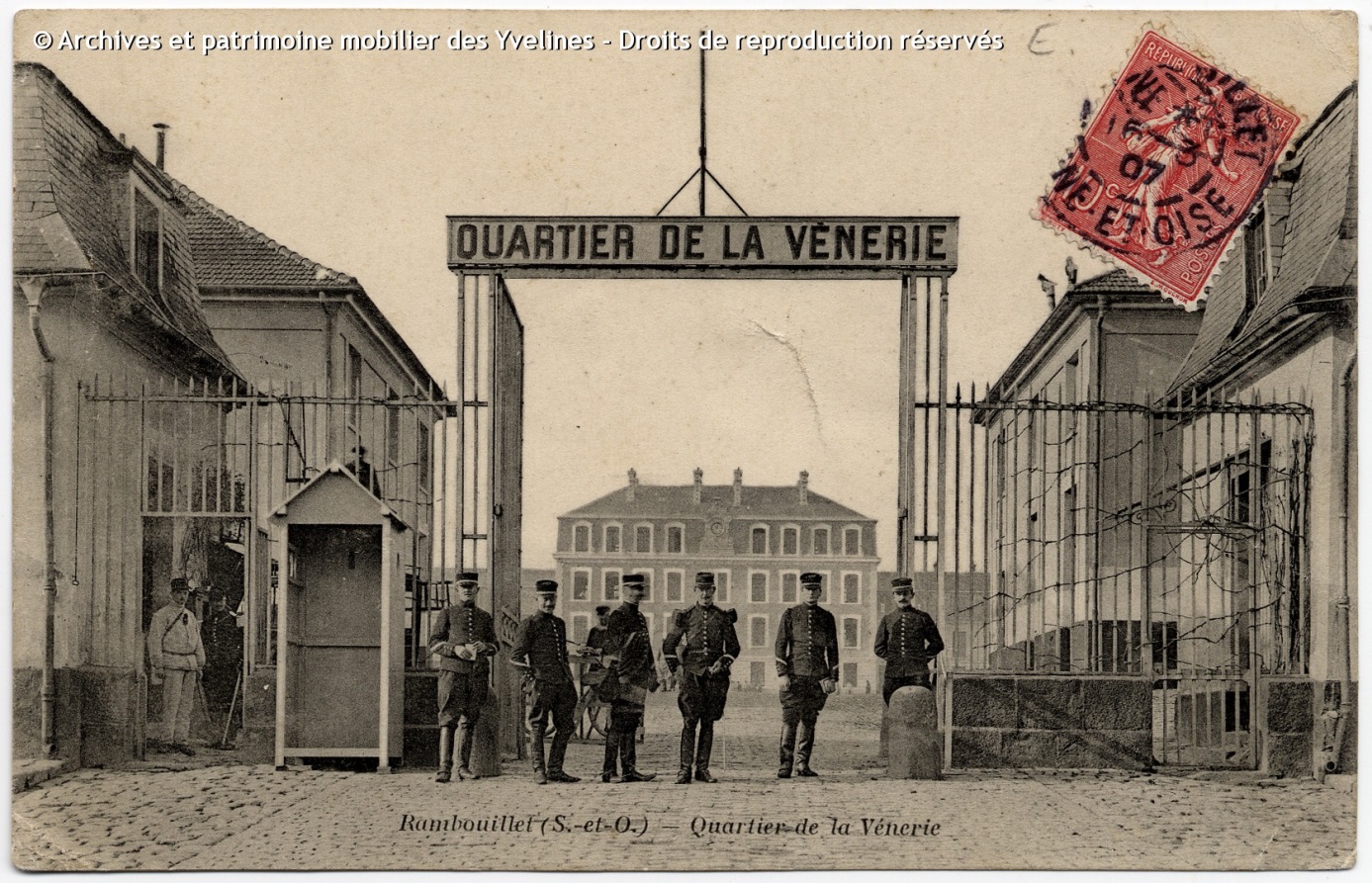 Document 1 : quartier  de  la vénerie : cote 3FI20231, année 1907.’Collection archives  départementales en ligne. Autorisation  de  reproduction  par  l’  atelier photographique   des Yvelines.   « Les  soldats du 12ème cuirassé  sont partis à cheval de ce quartier ».Nouvelles de Rambouillet  du 7 novembre 2013, page 18 la grande guerre célébrée.Document   2   : place   de  la  gare  dans les années 1900 ; collection archives départementales Yvelines  en  ligne. Cote : 3FI20219. Autorisation de  reproduction   par l’atelier  photographique  des Yvelines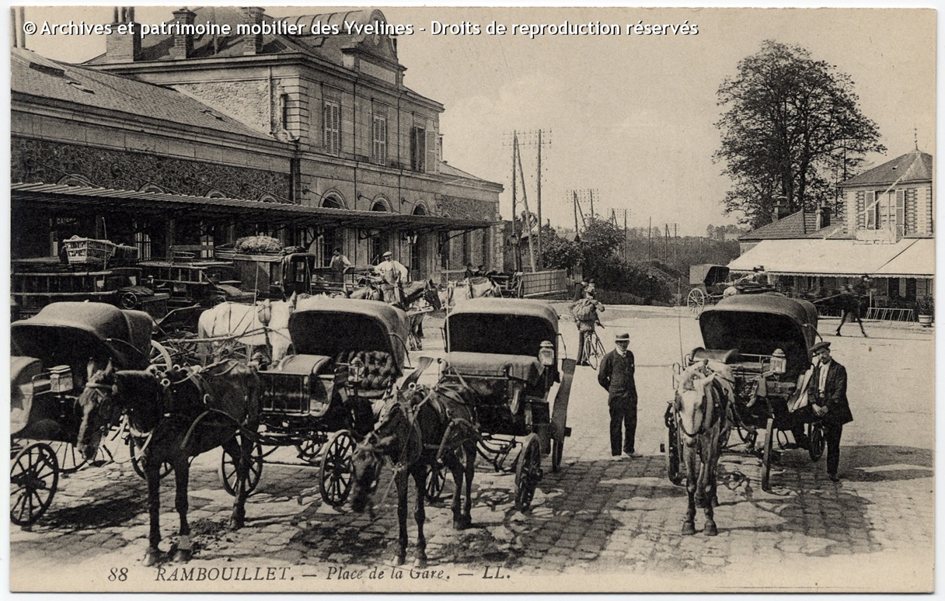 Certains  hommes  sont  exemptés 5, en  raison  de  leurs  hautes  qualifications  et, responsabilités,   d’autres pour des raisons médicales : une commission  existe, elle se réunit  régulièrement  pour  confirmer  ou infirmer  l’exemption. Il y a aussi  des réformés (définitifs    ou temporaires)   , le plus souvent  ils souffrent  de maladies  respiratoires ou ont  des difficultés à se déplacer.  Nous n’avons retrouvé qu’un seul cas de mutilation  délibérée de la main droite  (commission   du  21 avril  1917, hôtel de ville de Rambouillet, examen des classes 1896 à 1914, soit hommes âgés de 23 ans à 41 ans). D’après le registre tenu lors de cette même commission,  on peut  noter qu’un quart des cas examinés ont  été  déclarés «  bons  pour l’armée ».¨Pour les trois quarts restant, on a relevé les mentions suivantes : «  varices proéminentes », «  faiblesse  intellectuelle » ( 1 seul cas), « respiration obscure », « ankylose coude », «  phlegmon genou ».  .. Deux soldats  seront  affectés en  permanence à  la sous - préfecture 6 .Ils seront réclamés régulièrement par le ministère de la guerre.  Il  existe aussi  une  liste  d’hommes  susceptibles  d’être  appelés  en  renfort  au  cours  des  opérations…On  sait  qu’un  médecin, membre  du  conseil  municipal,  a  été  mobilisé au cours  de  la  guerre : Léon  Humbert  , et qu’André  Thome    démissionnera  de son poste de député  afin  de  pouvoir  partir se battre au front . II   RAMBOUILLET   FACE  A  L’AVANCEE  ALLEMANDE : LE TEMPS  DES   REQUISITIONS   ET   RESTRICTIONS   .De  la  guerre  de  mouvement  à  la  guerre  de  position : la stratégie  allemande  est fondée  sur  la  surprise  et  la  rapidité : c’est le plan  SCHLIEFFEN .  Les allemands veulent  encercler  l’armée  française : mieux  équipés, ils débordent  le  dispositif  français  et  menacent  Paris  dès  le  2 septembre  1914. Rambouillet  doit  faire  face  à  un mouvement  de  panique  .Les maires  ont   trois missions  : le ravitaillement des armées ; les réquisitions pour l’armée ;le logement  et  le cantonnement  des troupes   .Au  cours  de  la  séance  EXTRAORDINAIRE  du  3 septembre 19147 ,  le conseil  municipal    décide  la  réouverture  des  écoles  et  la  réquisition  de  locaux    pour  les  hôpitaux  auxiliaires  de  la  Croix  Rouge  ,   afin  de  faire  face  à  l’afflux  des  réfugiés  et  des  blessés . Ainsi,  l’école communale  des   filles  ,  rue  Gambetta , est réquisitionnée  pour  en faire un hôpital militaire  annexe, de celui situé rue de la Motte ( hôpital civil fondé par la comtesse de Toulouse en  1731) . On fuit de  la  grille de Versailles  jusque  au vieux  moulin de Rambouillet.---------------------------------------------------------5 Archives  départementales  Yvelines   cote  1R 404 .6 Archives  départementales  Yvelines cote  1R277.7 Archives municipales  Rambouillet  cote  1D18 .Pour maintenir  l’ordre  publique ,  on  fait  appel  à  des  gardes  civils  réquisitionnés  parmi  la compagnie  des  sapeurs  : 3 hommes ; ils seront plus  tard  licenciés , faute  d ’argent  pour  les rémunérer…En effet  plusieurs milliers de personnes fuient  face à l’avancée allemande.. La  panique  est  totale : les  zones  de  combat  se  rapprochent, la population  des  départements  du  Nord  et  de  l’Oise  fuit, de  même  que  les belges ( réfugiés)…Il faut  leur assurer  logement, nourriture, vêtements : Rambouillet  s’organise. C’est  la seule  fois  au  cours  de  cette  guerre  que  les  zones  de  combat  seront  si  proches. Très vite, les civils  rambolitains  sont  mis  à  contribution : les restrictions alimentaires  sont  mises  en  place  dès  la mi- août  . Une commission  de  ravitaillement  est  instituée  dès  le  2  août 1914 ,  elle  deviendra  « bureau  de  ravitaillement  »  le  9  août  19141. Elle est  chargée  de  procéder  aux   réquisitions  parmi  les  civils, qui  doivent , eux aussi,  contribuer   à   l’effort  de  guerre . La loi du 3 juillet 18778 impose en effet  la création d’une commission de  ravitaillement  en temps de guerre: « La répartition des réquisitions par les maires seuls  doit rester exceptionnelle »,  et l’« impartialité » est «  exigée ».Que  réquisitionne   -  t –on ?  D’abord  des  chevaux : très  recherchés , ils  sont  utilisés  comme  force  de trait .Il y en aura  850  000  réquisitionnés 9 sur  toute  la  France  et  pour  l’ensemble  de  la  période .  Les transports  se font  en  direction  de  Versailles  (fourrages   notamment). Si  un propriétaire  refuse  la  réquisition  , il  risque  entre  25  et  500  francs  d’amende  ( 1  franc  germinal  équivaut  à  l’époque   à  environ  2  euros .Le franc germinal  restera  stable  , de  sa création  en  1803  jusqu’ en   1914 ) .Les    archives  municipales  ont  conservé   les  bons  que  l’on  donnait  aux  particuliers  .  Parfois  on  envoie  des  réclamations  aux   récalcitrants , qui  n’ont  pas  obéi  au  premier  ordre  de  réquisition . Cependant, la plupart des rambolitains  sont  conciliants. Nous avons retrouvé  quelques extraits des registres tenus par le bureau communal de ravitaillement  de Rambouillet  à l’automne 19148 : ils mentionnent  les noms des réquisitionnés  et  le nombre de pièces reçues  «  Habillement, campement des troupes, chauffage, éclairage, transports »  (moyens ou journées  de  travail) : Le 3 novembre 1914 : CHASTANG : 2 « pièces » ( chauffage- éclairage ).                                    DEPARIN : 4 « pièces »    idem.                                   GOUVIERE : 3 « pièces » idem.Le 5 novembre 1914 : CHARTRAIN : 4 « pièces ».( habillement et campement)                                   LOLITEAU : « 3 « pièces »  idem. 8 Archives départementales Yvelines cote 2R81 registre  des  réquisitions.9  Source :Becker ( Jean-Jacques)atlas de l’encyclopédie de la grande guerre , Paris,, Bayard, 2004,page  656.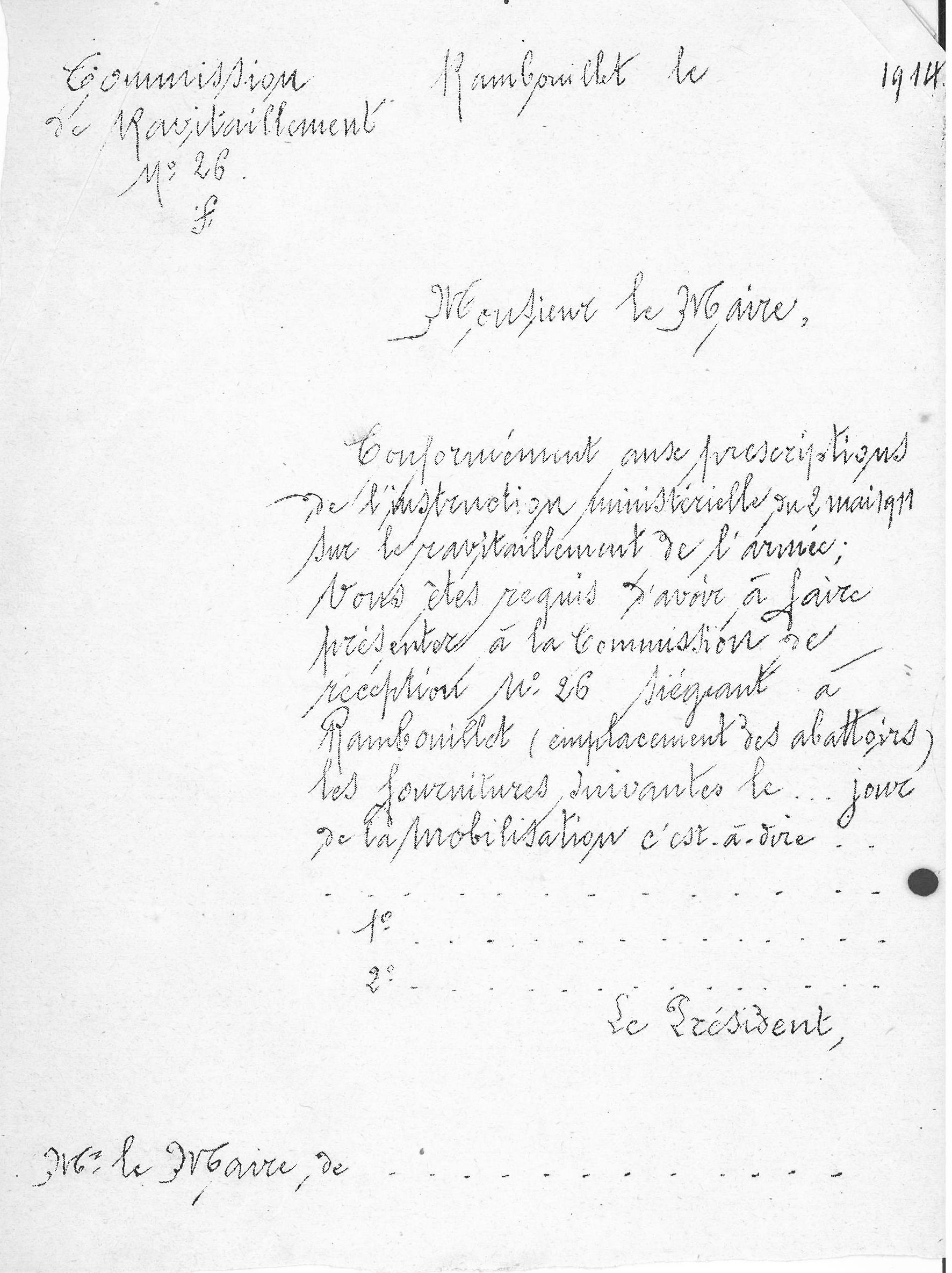 Document  3 : formulaire  type  donné  aux  civils  rambolitains  soumis  aux  réquisitions  .( Archives  municipales de Rambouillet  cote 4H12).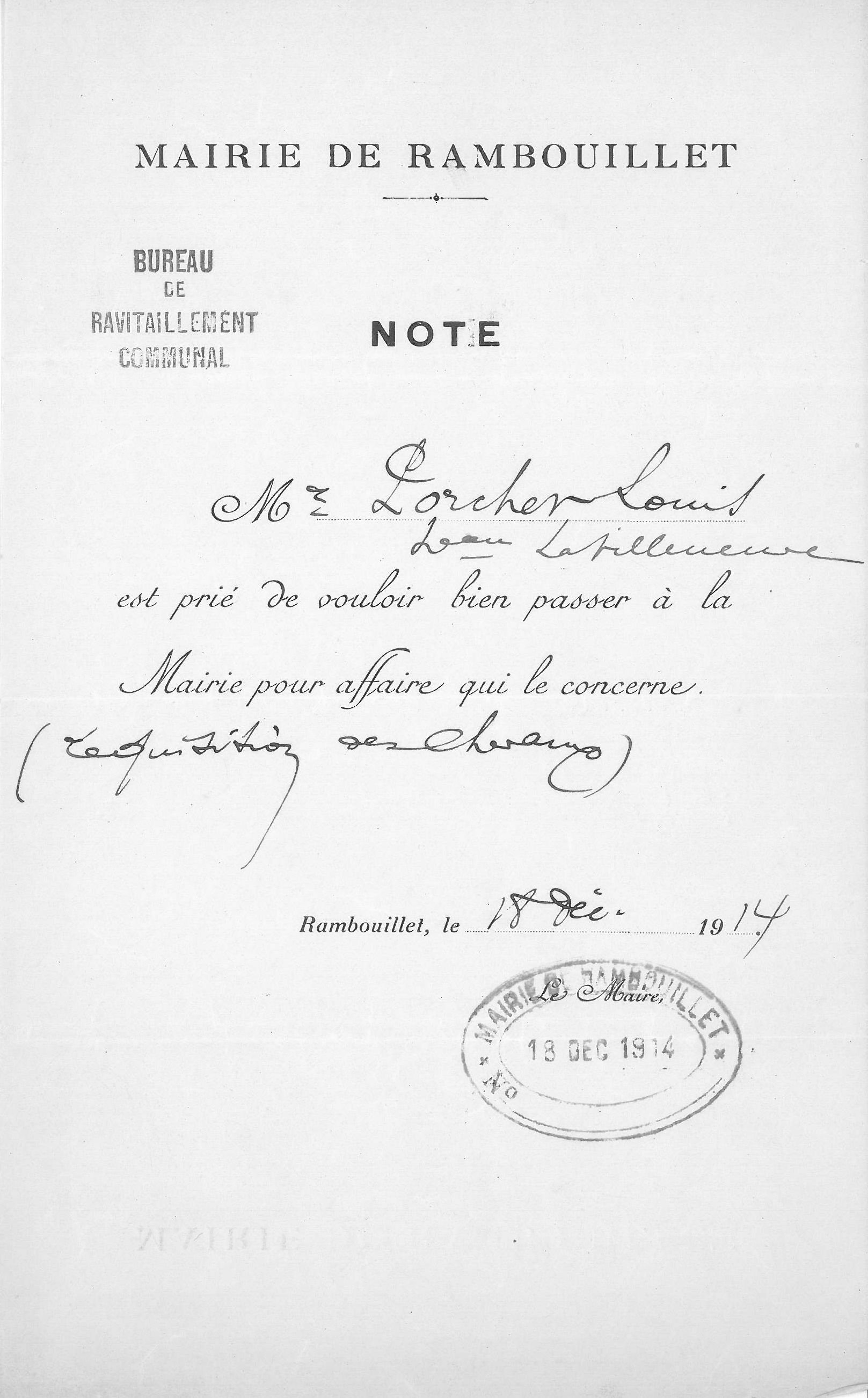 Document   4  :, réclamation  faite  auprès de  Mr  LORCHER  par  le bureau  de  ravitaillement , et  datée  du  19  décembre  1914.( Collection archives municipales de Rambouillet cote 4H12).Le  6 septembre  1914  on  réquisitionne  chez  Mr  Gaillard 10 « un  camion  à  4  roues »  sur ordre  du  maire  et  d’un  sergent  major ….On  demande  aussi  aux  particuliers  des  charrettes,  afin  d’assurer  les  convois  vers  Versailles. La bergerie- ferme  de  Rambouillet  contribue  également : elle donne  une « charrette », une  «  paire  de  bœufs     et  son «  joug ».  On  réquisitionne  du  charbon  (  pour  le chauffage  et  la  cuisine), des  denrées  alimentaires  chez  les  petits  commerçants   rambolitains,  ce  qui  entraîne  très  tôt  des  pénuries  et  restrictions pour les civils: tout  est  pour  le  front  et   les soldats .Voici  quelques  exemples  de produits  réquisitionnés8:  du  café  vert  torréfié, du  sucre, de  la farine, du  saindoux, des  légumes  secs  (plus  faciles  à conserver), des grains, de  l’avoine  blanche  ou  noire, de l’orge, du  seigle. .On  réclame  de  l’eau  de  vie, du  bois  de chauffage   , du  bois  de  four ..Boulangers, grainetiers, cultivateurs, charcutiers,  18  épiciers  sont  mis  à  contribution.  Pour  ces  réquisitions,  le  ministère  de  la  guerre  s’appuie  sur  le  décret  du  2  août  1877  ,  la  loi  du  3 juillet  1877  ( déjà mentionnée), ainsi  que  sur  une instruction ministérielle  du  2  mai  1911.Quelles sont  les règles à respecter ? Le maire  doit  remplir les états A 11: les états A  mentionnent  le nom de la personne réquisitionnée, la nature de la réquisition, la date à laquelle  elle  a été effectuée   , la durée et la  quantité   , le montant, le prix réclamé par le réquisitionné, et l’avis du maire sur cette indemnité. Il faut également joindre à ces états  l’ordre de réquisition envoyé par le maire, et le reçu. Pour l’huile, l’essence, le pétrole ,  il faut indiquer la quantité perçue  en litres .Pour  le blé et l’avoine, l’orge :   l’indiquer  en  en tonnes ; pour les transports : il faut indiquer  la durée exacte de la prestation  (  heures , demi – journées, journées). Pour  les chevaux : indiquer  la catégorie et l’année de naissance, l’estimation du prix. Pour les voitures : indiquer  le nombre de chevaux et de cylindres, le modèle, l’année de fabrication, le nombre de places. . Pour les camions, les voitures de  livreurs,  même chose… L’’état B : il est rempli par la préfecture et envoyé aux maires : la préfecture  sert   de relais   , entre les  mairies, et  le « sous- intendant chargé de l’ordonnancement  des indemnités », celui –ci étant placé sous l’autorité du ministère de la guerre…. Le maire doit  y préciser si le réquisitionné  « accepte » ou « refuse l’indemnité », ou bien « n’a pas répondu après la notification régulière, ou encore,  « n’a pu être touché par la notification » ., Le maire doit ensuite retourner  le document  à la préfecture… Le prestataire  a  ensuite un délai  de 15 jours pour refuser ou accepter le prix proposé par le ministère de la  guerre   Tout  refus  de montant d’indemnité doit être motivé….Tout état non rempli correctement, mal renseigné, entraîne des retards de paiement…. Selon l’article  49 du décret du 2 août 1877   , les maires peuvent donner  leur  avis sur  le  montant de l’indemnité  et  le joindre à l’état  A….  L’Article 32  du même décret stipule  cependant que le maire doit justifier toute demande d’indemnité….10  Archives municipales  Rambouillet  cote  4H12     .                                                                                                                             11  Archives départementales Yvelines  cote  2R75.Les civils  réquisitionnés  étaient –ils réellement  indemnisés ?  En théorie, oui. Dans  les  faits, on  peut  en  douter   , et les démarches  étaient  longues, dissuasives... Nous  avons retrouvé  une  première  plainte  de  Mr ROUX, datée   du  9  septembre 1915      auprès  du  ministère  de  la  guerre, au  sujet  d’indemnisations  non  perçues  par  les  civils  réquisitionnés...  Le ministère  lui    répond  par courrier  daté  du  25  septembre 1915 : « les instructions ont  été  données  pour  hâter  le  règlement  des  réquisitions12 »Les   31 janvier   , 31 mars et   4  décembre 191513 : le maire réclame  à nouveau    l’indemnisation  de  ses  concitoyens  rambolitains  auprès de  la  préfecture  de Versailles.. Ce qui révèle que le paiement  des indemnités  était  aléatoire, voire inexistant  ...Mais notre maire est tenace…Le   17  décembre 1915 , il  reprend  sa plume pour défendre  le cas de  MR GAILLARD (  déjà mentionné ), cette fois – ci  pour l’indemnisation de ses  : « 14 voitures à deux chevaux   utilisées   pendant 12  journées et demie »par l’armée ...  Nous  avons  retrouvé d’autres réclamations  de notre maire :  par exemple celle  du  4 mars 1916   au sujet de l’ indemnisation de Mr JEANSON  demeurant  rue  de  la Garenne , à qui  l’ on  a   réquisitionné  deux  automobiles ( indemnité demandée : 16 OOO francs) .MR JEANSON  est  qualifié  de  « réfugié  d’Armentières » : il  a   fui  les zones  de combat, c’est  un réfugié français .Le dossier est transmis par la préfecture de Versailles, à Bordeaux ( 16 mars) : au sous-intendant  chargé  du  ravitaillement  de  l’armée ; lui – même demande le transfert du dossier à Boulogne / mer13… . Au  début  de  la  guerre on  prévoit  d’indemniser   en  utilisant par moitié  les bons  du  trésor , et cela sera effectif   jusqu’en 191514..Les prix d’achat  sont  fixés  par  les  autorités  militaires , souvent  en - dessous  des  prix  du  marché. .On part aussi du principe que les civils eux aussi doivent contribuer  à l’effort de guerre, à leur manière… Parfois le prix peut  être  divisé  par  deux,  on  comprend  mieux  les  réclamations  des  civils auprès du maire.  Notons par exemple celle d’ un  certain  Arthur  Belhomme  au  sujet  de  son  cheval «  LOULOU »   : selon lui, le  montant de  l’indemnisation  ne  convient  pas  ,car  l’âge  de  son  cheval  a  été  surestimé ( 13 ans ! ), et donc  son  prix d’achat, sous - évalué !12 Les  archives  municipales  et  départementales  reprennent  tout  au  long  de  la  guerre  la  question  du  ravitaillement : la crainte  de  la  pénurie  se  fait sentir  .Les  prix  ont  été  multipliés  par  3,5  sur  l’ensemble  de  la  période  et  pour  l’ensemble du pays. On s’inquiète  aussi  du cantonnement  des  troupes : il faut les loger, les nourrir. Le  Maire demande une  indemnisation au sujet  du  cantonnement  de troupes militaires  à Rambouillet  le 3 février 191613.  Il  doit aussi recenser tous les civils belges présents dans  la commune et qui affluent  dès la fin 1914 dans tout le département.  12 Archives municipales Rambouillet      cote   4H12.                                                                                                                                                                                                             13 Archives départementales  Yvelines    cote   2R81.Registre des correspondances entre les mairies et la préfecture.                                 14 Archives municipales  de  Rambouillet   cote  4H14.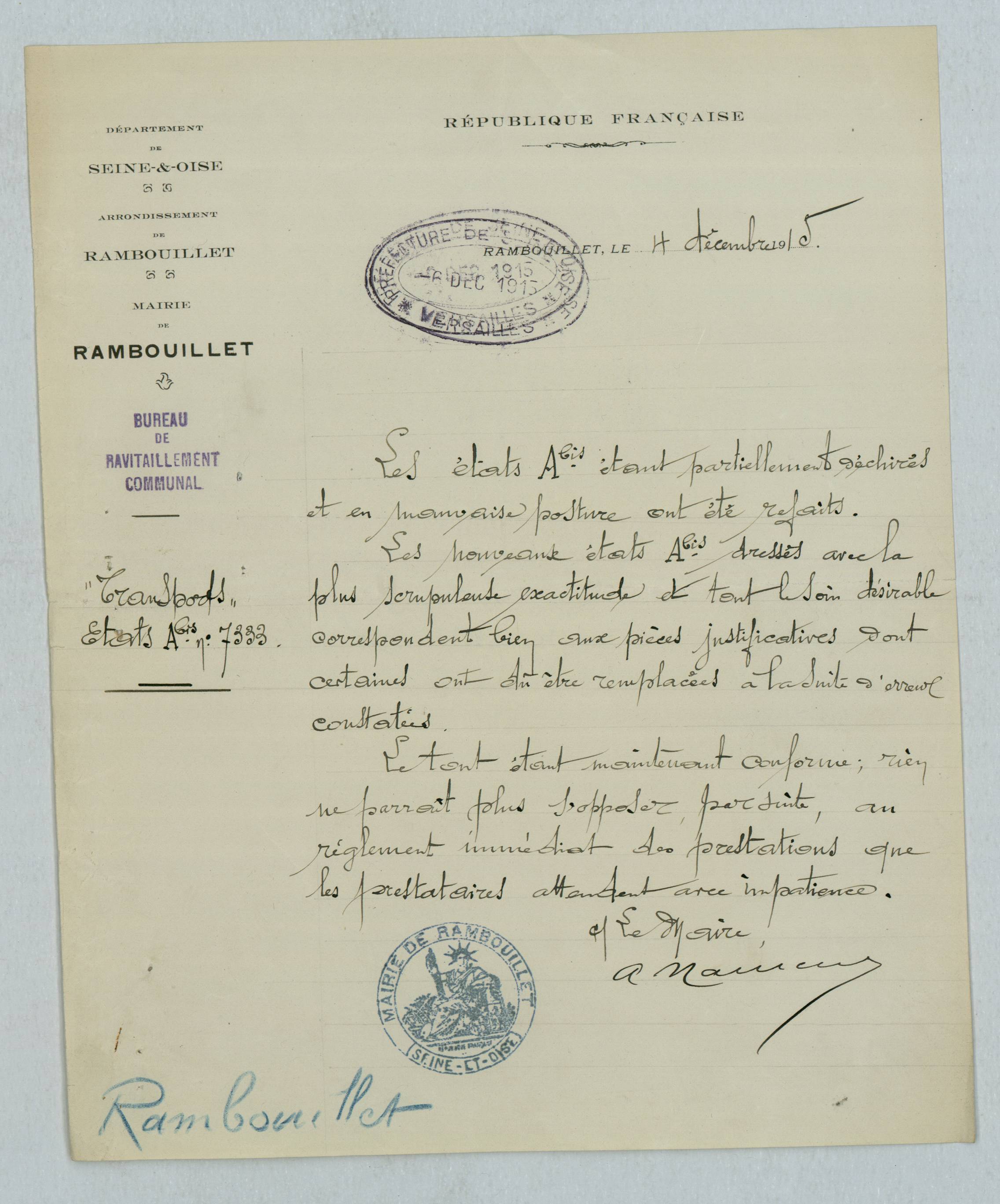 Document 5 : réclamation du maire de Rambouillet datée du 17 décembre 1915 auprès de la préfecture de Versailles au sujet du paiement des indemnités des réquisitionnés. Il rappelle que les états  A sont désormais  correctement remplis.( Collection archives départementales des Yvelines cote   2R81    ).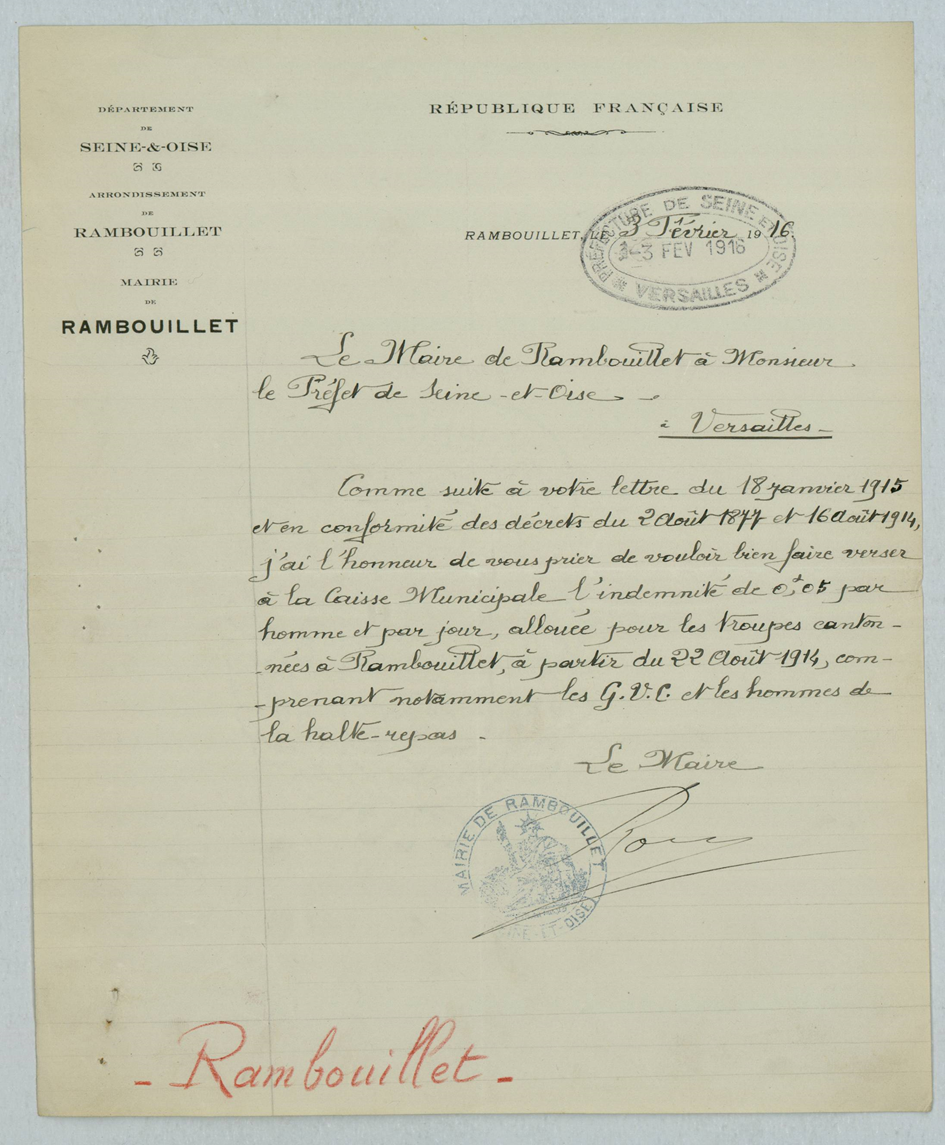 Document  6 : réclamation du maire datée du 3 février 1916 au sujet de l’indemnisation de la ville pour le logement et le cantonnement des troupes militaires à Rambouillet depuis 1914(Collection archives départementales des Yvelines, cote  2R81   ).III  L’ACCUEIL   DES  REFUGIES  ET  DES  BLESSES   A   RAMBOUILLET Les réfugiés civils, fuyant  les  zones  de combat   , français  et étrangers, arrivent à Rambouillet dès l’automne 1914. Ils arrivent exténués, parfois blessés, ont tout  perdu, et ont besoin de soins .Il y  a aussi les soldats blessés, qui arrivent du front…Les réfugiés belges sont  aussi particulièrement nombreux : ils ont quitté leur pays entièrement occupé par l’armée allemande .Le maire est tenu de  rendre des comptes à la préfecture de Versailles. D’autant que les civils belges, en âge de combattre, ne sont pas oubliés par le ministère de la guerre belge…. Nous avons retrouvé des correspondances entre les deux ministères de la guerre (français   et belges)  faisant  état de ces préoccupations : tous les hommes valides de 20 ans et plus sont mobilisables On demande à ces réfugiés français et  belges) d’intégrer l’armée s’ils sont valides. Beaucoup de  réfugiés belges  ne rentreront  pas  dans  leur pays, leur village ayant été entièrement  rasé. Les archives départementales font  état  du nombre de réfugiés   résidant  à Rambouillet  au  31 décembre  1916 15.                     Réfugiés français à Rambouillet   au 31/12/1916 : 608.  426  adultes et 182 enfants.  135 sont  mobilisés  dans  l’armée.                    Réfugiés français à Rambouillet    au 31/12/1917 :  1506 , dont  238 mobilisés dans l’armée.                          Réfugiés belges à  Rambouillet  au  31/12/1916 : 392 :   239  adultes  et 153 enfants. 13 belges sont mobilisés  dans l’armée.                 Réfugiés belges à  Rambouillet   au  31/12/1917 : 576   , nombre de  mobilisés  non  indiqué  sur  le registre. Des clandestins ne sont pas comptabilisés : certains belges  ne se rendant  pas à la mairie, pour se faire recenser…Pour beaucoup Rambouillet  n’est  qu’une étape : Chartres., Epernon, Paris. , ensemble    du  département…Ils choisissent de rester en France même après la guerre (mariage, travail) . Nous savons qu’en  septembre   1917  deux  réfugiés belges  quittent  Rambouillet  pour  Chartres  il s’agit de Michel Cornelius et de Maria Willems. Certains sont  bénéficiaires d’allocations pendant  la  guerre (un  registre  spécial  les mentionne). Nous n’avons pas trouvé  trace de correspondance entre  le  maire de Rambouillet  et  la  préfecture  au sujet  du dénombrement  des  réfugiés  belges….Au  31 décembre 1916 pour tout le département  on  dénombre ( selon  les renseignements  fournis  par  les  maires) : 11490  réfugiés belges, ils seront 16 000  à  la  fin de  la  guerre,  puis  1303  en novembre 1920, sur un total de 1396 réfugiés  « alsaciens lorrains », « serbes », « étrangers »15.. ---------------------------------------------15 Archives départementales Yvelines cote  10R50 : statistiques  réfugiés  département  Seine et Oise.Les soins apportés aux blessés, qu’ils  soient  civils  ou  militaires : le  château  de  Bonnelles     de la duchesse d’UZES  sert  d’hôpital  auxiliaire  durant  cette  période  .Il semble qu’il  soit     rattaché  à  l’annexe   située   rue  Gambetta   à  Rambouillet , de même que les autres hôpitaux  temporaires de  Poigny  la forêt et de la Boissière….  Ces  annexes  ,portant  toutes le numéro  34,   permettent  d’ajouter   au  moins une  centaine  de  lits  à ceux   de  l’hôpital  mixte  de  Rambouillet  ,situé rue de la Motte . Il y avait également  un  autre hôpital  au  Perray  ( propriété  du  comte Potocki, portant  le  numéro HA292) . Ces  hôpitaux  fonctionnent  du  11  août  1914  au  15   janvier  1919. Des    blessés  y  affluent  dès  le  mois  d’août  1914. 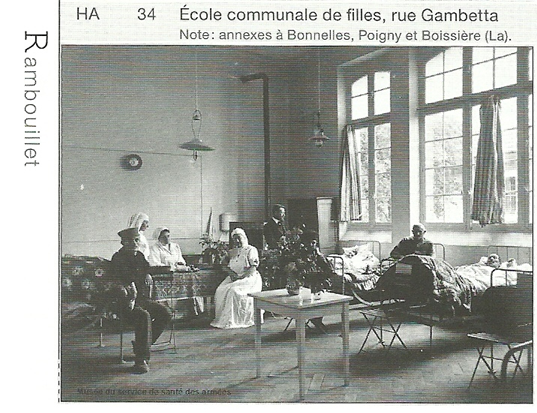 Document 7 :  hôpital mixte annexe portant le numéro 34, école des filles de Rambouillet.( Source : Olier ( François) et Quénéc’hdu ( JC) hôpitaux militaires dans la guerre 14- 18, tome 2 ,Paris France Est,  Ysec éditions, mai 2010, page 114) .Autorisation de reproduction de l’éditeur. Document 8  : carte postale , verso, non datée, (collection Christian Painvin.)Témoignage d’un soldat « Anatole », blessé et soigné à Rambouillet pendant la guerre, dans l’« école de fillles. ».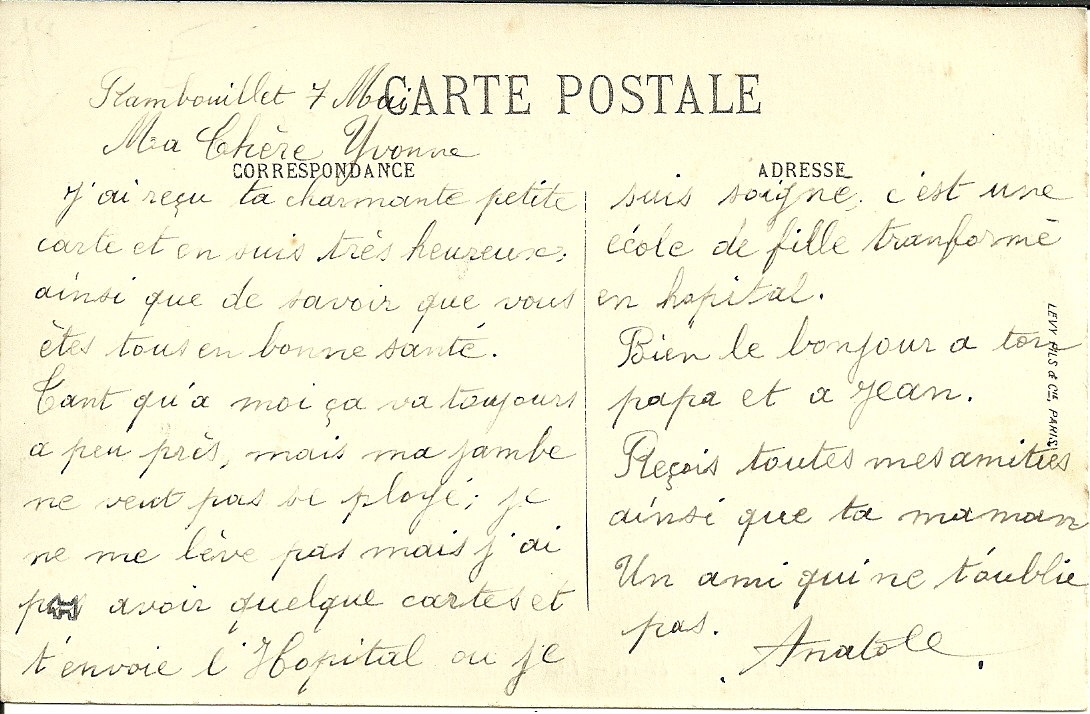  IV UNE VIE QUOTIDIENNE A REORGANISER.  LA  PARTICIPATION  VOLONTAIRE  A  L’EFFORT  DE  GUERRE   .                              La mobilisation  s’est déroulée  en  pleine   période   de  moisson  , et très  vite on  manque  de main  d’œuvre  ; on  ne  peut que  supposer  la  présence  de  femmes  aux  travaux  des champs, car  nous  n ’en  avons  pas  retrouvé  trace ; il y  avait  pourtant  des  fermes  qu’il  fallait  bien  entretenir, et  des  champs , qu’il  fallait  bien  cultiver.  Le  conseil  municipal   fait appel  à  des  militaires  pour  faire  les moissons, mais  il  n’ évoque  pas  les  femmes16….…En effet,  « des équipes  de  soldats  donnent  parfois  un coup de main »17.    Les femmes , pourtant, on  le  sait, ont  dû  s’adapter  au  départ  de  leur  mari, de  leur père, de  leur frère , et  assurer  le  quotidien .La  France  était  encore  très  rurale  à  cette  époque . «Du  fait  de  la  mobilisation  générale, la  plupart  des villes se trouvèrent   féminisées »17.   Ce  sont  des  fils  de  paysans  qui  sont  morts  au  combat, la  plupart  âgés  entre  20  et  30  ans,   anciens  camarades  de  classes, cousins, frères .Les  rambolitaines  ont –elles  travaillé  dans  les  usines  afin  de  remplacer  les  hommes  partis  combattre ? On  ne  peut  que  le supposer.   Il  y  avait  à  Rambouillet  une  usine  à  gaz , qui fonctionnait   pour  l’éclairage  nocturne, ainsi  qu’ une  corsetterie  travaillant  pour  Paris, une   briquetterie,  une fabrique  de  ressorts, une  scierie mécanique…, une  fonderie  de  métaux, une  fabrique  de  casquettes, et  même  de  cure –dents 18. 14  agriculteurs  étaient  recensés  à l’époque  à  Rambouillet  et  dans  ses faubourgs.  Les   munitionnettes , 400  000  au total  pour  l’ensemble  du  pays ,   se  trouvaient  d’abord  à  Paris  dans  les  usines  Citroën ( quai  Javel)  et  Renault, reconverties  dans  la  fabrication  d ’obus  et  de  camions.  Pour  revenir  à  l’usine  à  gaz, située  à  l’époque  rue  Patenôtre ,  les délibérations  municipales  nous  révèlent  que  l’éclairage  nocturne  est  réduit  aux  deux  tiers  dans  un  souci  d ’économie , : « pour  préserver  l ’usine », et  ce  dès  le  3  septembre  191419,  au  cours  de  la  séance  extraordinaire  dont nous avons déjà parlé . On  peut  également supposer que la décision  est   prise  en raison   d’une  baisse  de  production,   d’une  pénurie  de main  d’œuvre. Des  marraines  de  guerres,  des  infirmières,  des  travailleuses  agricoles, il  y  en  a  forcément  eu : « les  femmes  doivent  ajouter  les  tâches  qui  revenaient  à  leurs maris, déployer  la  force  physique, conduire  les  attelages, gérer les  exploitations »20.   Mais  les archives  municipales   sont  peu  éloquentes  à  leur  sujet. Ce  sont  les  cartes  postales  qui  nous  renseignent  le  mieux  sur  ces  femmes , courageuses, qui  ont  joué  un rôle  essentiel  dans  le  soutien  au  poilu, en  maintenant  un  lien  entre  l’arrière  et  le front . ------------------------------------------------------------------                                                                                                                                              16 Archives municipales de Rambouillet  cote 1D18  séance du 17 février 1916                                                                                         17 Source :Becker ( JJ)atlas de l’encyclopédie de la grande guerre , Paris,, Bayard, 2004,  ,page  643   18  monographie  locale  archives départementales  Yvelines ,cote 1Tmono10/20.                                                                                   19 Archives municipales Rambouillet     cote 1D18                                                                                                                            20  Source :Becker ( Jean-Jacques) atlas de l’encyclopédie de la grande guerre , Paris,, Bayard, 2004,page 655.                                                                                                                                                                                                                                                                                 En voici un exemple : le « poilu », bénéficiaire du colis, est Mr Henri Dekker, prisonnier en Alsace, et le destinataire, que l’ on remercie, est  Mr Georges Collin   La carte est  envoyée   au quartier militaire de Rambouillet  Elle  nous  renseigne  sur  le  contenu  de  ces  colis , ainsi que  sur  les  délais  de  livraison  ( plus  de  3 semaines  en  provenance d’Alsace ). Ces  colis  contenaient  des  friandises, des  produits  de  réconfort ( « tabac », « cigarettes »)  ou  des  produits  de  première  nécessité  comme  le  savon, le dentifrice, « les œufs, » , « le beurre » .Le document  a  le mérite de révéler l’existence de deux marraines  de  guerre  rambolitaines, « Marcelle » et « Joséphine »,  Mr Collin  servant  d’  intermédiaire  .    .             . 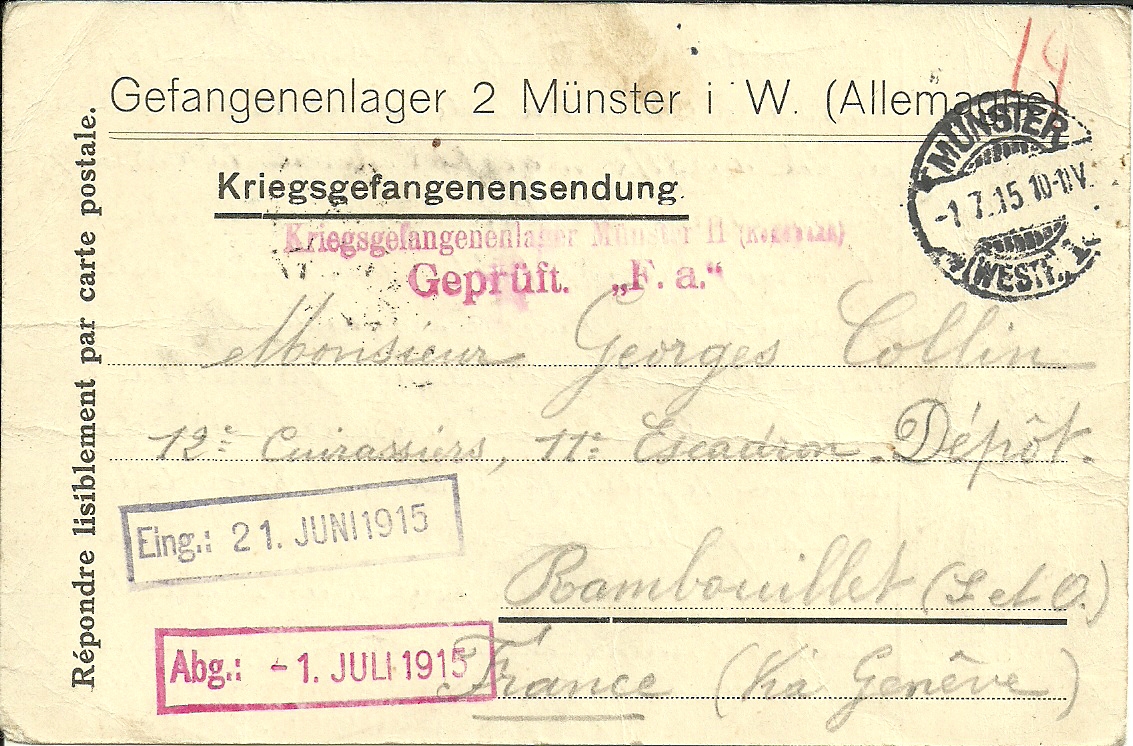 Document 9 a ; carte postale .RECTO. Départ  le  17 juin d’Alsace, entrée au  bureau de la censure allemande  le  21 juin 1915, sortie   le  1er juillet  1915..Collection Christian Painvin.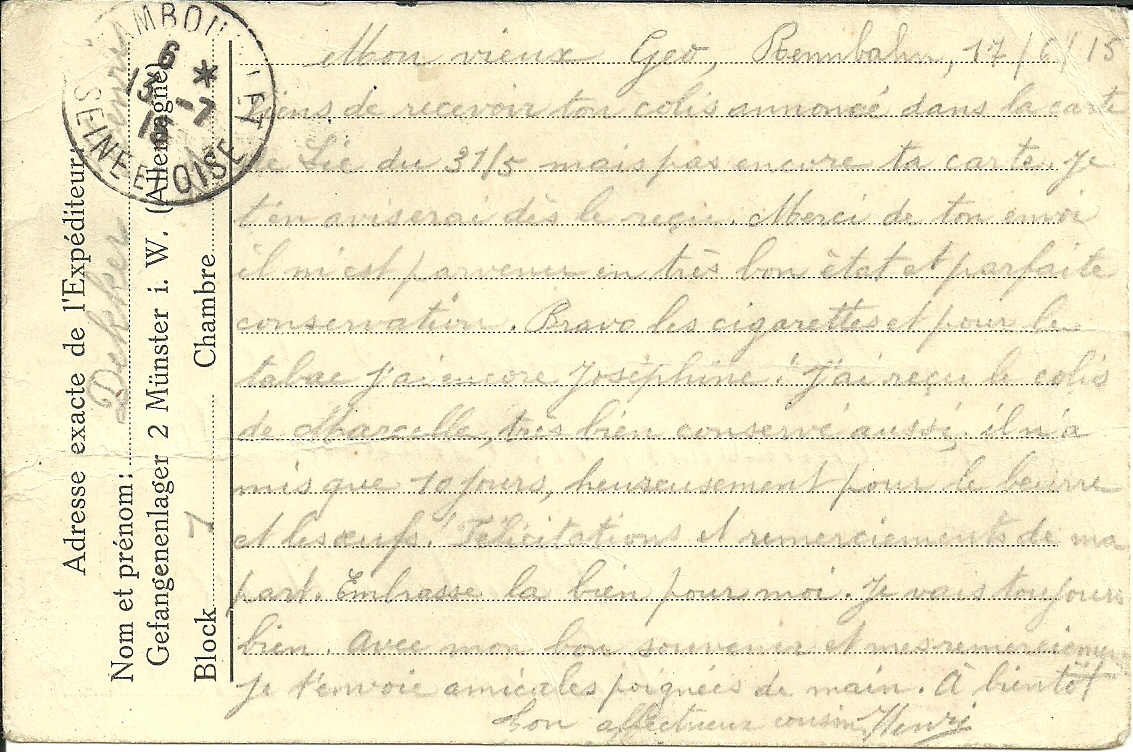 Document  9 b VERSO. Carte  postale  (collection  Christian  Painvin ).Arrivée  le  13  juillet  1915  à Rambouillet. La carte postale a transité  par la Suisse en zone  neutre.Les  délibérations  municipales  nous  mentionnent  tout  de  même  l’existence    de  tricoteuses  : «  la  laine  manquant , il a  fallu choisir  des  tissus  à  confectionner. Et « un  atelier  a  été  constitué  sous   la direction  de  Mesdames  Hacquemard,  Jourdeaux , Le blanc -  Guitel . Les  bonnes  volontés  aidant, il  y a  bien  d’espérer  la  livraison  prochaine  d’un  stock  important  d’effets »…Le « club »  de  tricoteuses  se  constitue  donc  assez  vite21. On confectionne des effets pour l’hiver  tels  que cache – nez, ceintures  de laine. Nous  connaissons  aussi  l’existence d’ institutrices , qui  ont  remplacé  les instituteurs   partis  au front :  il  s’agit  de  Madame  CREMIOT « institutrice  intérimaire  à  l’école  des  garçons » , de   Mme GUIBERT, « épouse d’un  instituteur  mobilisé » et de Mme Roussel.22.   Nous  apprenons  leur existence  au  travers  d’une  délibération  municipale  au sujet  du paiement des  indemnités  obligatoires et  de  résidence, celle du mardi 16 février 1915.. Les archives départementales nous informent  également que   Mme  LEBLANC   - GUITEL, résidant  au  9  rue  Chasles , membre du club de tricoteuses , recevra  par  la suite , le  1er  avril 1921 , une  plaquette   de  bronze  pour «   services  rendus  aux  victimes  civiles  de  guerre23 ».  -------------------------------------------------------21 Archives municipales  Rambouillet  cote  1D18  séance municipale  du 12 octobre 1914. 22  Archives municipales  Rambouillet  cote  1D18  séance du 16 févier 1915  ( indemnisations  personnel enseignant).                                                                       23   Archives départementales  Yvelines  cote  2R81, correspondance entre mairies et préfectures.CONCLUSION :   UNE HECATOMBE : «  Nous  autres, civilisations, nous  savons  maintenant  que  nous sommes  mortelles » PAUL VALERY.           Selon  Max  Gallo, de  l’ académie  française, la  première  guerre  mondiale24  : « c’est une saignée  que  jamais  l’humanité  n’en  a  provoqué  ni  subie. Peut- être faut –il, pour retrouver  pareille  hécatombe, évoquer  le  temps  de  la  peste  noire  ( 1347 – 1352) ». La  première  guerre  mondiale , c’est  10  millions de morts,, victimes civiles et de guerre .Bilan  pour  la  France,  empire  colonial  compris : 1,4 millions de morts ( 1 soldat  mobilisé sur  6,  soit au moins 10%  des  actifs  masculins ), 15 000 « gueules cassées » ou  mutilés de guerre, 4 millions  de  blessés,  600 000  veuves, 760 000   orphelins…Des  corps  n’ont  jamais été  retrouvés  . Ce  sont  les  fantassins  qui  ont  payé  le  plus  lourd  tribut.  Les  bombardements  sont  responsables  de  70%  des  morts  au  combat .  Qu’en  est –il  pour  Rambouillet ?  6488  rambolitains  étaient  recensés  au  1er septembre  1913 25.Les archives  municipales  mentionnent    des   « morts  violentes »  et   des  « maladies  inconnues  »  , « mal définies » tout  au  long  de la période 14- 18.. Allusion à  l ’  obusite? Au  traumatisme subi ?  Aux  effets  du   gaz   à  moutarde ? Ce gaz  est utilisé pour la première fois par les allemands en juillet  1917 à YPRES  (Belgique) d’où son autre nom : « l’hypérite ». La surdité était également  fréquente  du  fait  du bruit des bombardements dans les tranchées. Officiellement ,  Rambouillet  déplore   218  victimes  de  guerre 26 , dont  les noms  figurent  sur  le  monument  aux   morts   , soit  30 %  des  morts recensés pour le  canton. Pour  les  civils de  l’arrière, la tuberculose  est  responsable  de  nombreux  décès. Il y a aussi  les bronchites chroniques, les maladies respiratoires : les organismes  affaiblis  par  les privations et  le  rationnement , donnent   des  conditions   favorables  au développement  de  la  maladie. Beaucoup de soldats reviendront  blessés  ou mutilés, beaucoup  devront aussi  repartir à  la guerre 20 ans  plus  tard.Parmi  les  soldats  morts  au  combat, il  faut   citer  André  Thome  , ancien  député  de  l’arrondissement  ,  tombé  le  10  mars  1916  à  Douaumont. Il  donnera  son  nom  à  une  place de Rambouillet (  ancienne  place  du  palais ) par  décision  municipale  du  1er juillet 1916, là  même  où  se  dresse  aujourd’hui  le  monument  aux  morts26. . Rendons hommage  également  à  Emile LIAUD, plus  jeune  conseiller municipal,   mobilisé  dès  le  2  août  1914  et  décédé  en  1917. Il était né le 18 septembre 1874, et exerçait le métier de tailleur de pierre avant  la guerre. Véronique  Lelièvre. -----------------------------------------------------------------------------------------------------------------24 Gallo ( Max)1914, le destin du monde, Paris ,XO éditions, février 2013, page 338.25  Archives municipales Rambouillet .Etat sanitaire de  la  population  rambolitaine ,4H12.26  Barbier ( Pierre) les monuments aux morts des communes du canton de Rambouillet in collection mémoires et documents SHARY , t 39,2005,pages 190-235.